ПАСПОРТ КАБИНЕТА БЕЗОПАСНОСТИ1.КРАТКОЕ ОПИСАНИЕ. СХЕМА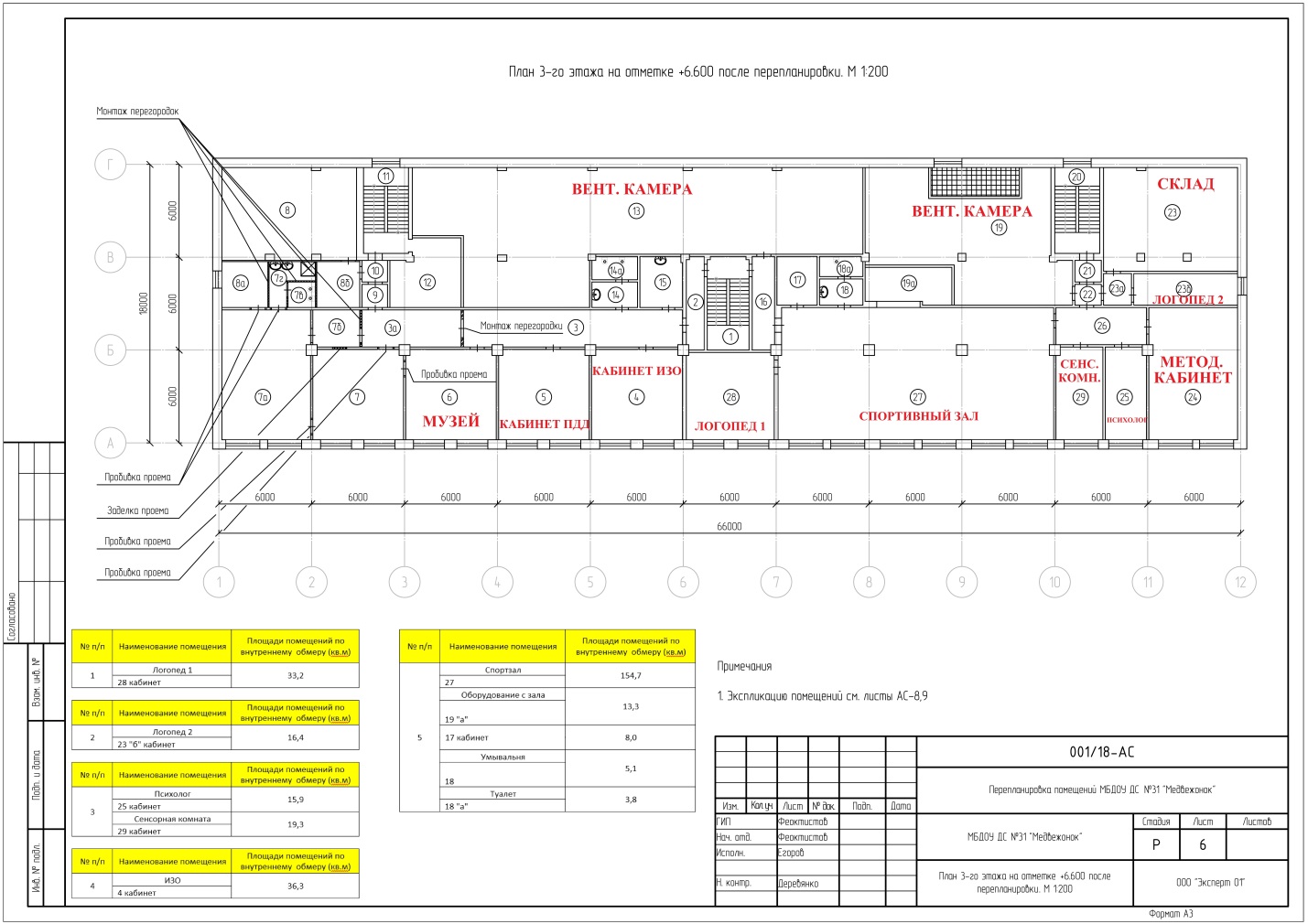 Паспорт кабинета  безопасностиОбщие положения      Все стороны жизни человека связаны с его безопасностью. Проблемы безопасности жизнедеятельности по праву относят к глобальным проблемам человечества. В кабинете безопасности создана предметно-развивающая среда, направленная на активное освоение воспитанниками ключевых знаний о правилах дорожного движения, пожарной безопасности, о службах спасения.      Основная наша цель – подготовить ребенка к безопасной жизни в окружающей среде – природной, техногенной и социальной. Работа в кабинете безопасности проводится по трем направлениям:-ознакомление детей с правилами дорожного движения;-ознакомление с правилами пожарной безопасности;-личная безопасность.Расписание занятости кабинета                            9.00 – 12.00   Понедельник-    15.30 – 17.00                             9.00 – 12.00   Вторник -          15.30 – 17.00 Среда -               9.00 – 12.00                              15.30 – 17.00                                                                                                       9.00 – 12.00   Четверг -           15.30 – 17.00                            9.00 – 12.00   Пятница -          15.30 – 17.00Информация о средствах обучения и воспитанияДидактический и наглядный материал: плакаты, стенды, дидактические игры, литература по ПДД, пожарной безопасности. МЕБЕЛЬМуниципальное бюджетное дошкольное образовательное учреждение детский сад №31 «Медвежонок»	                                                    Утверждено:                                                                                                   Приказом  № 225 от 21.05.2020г02-26Паспорткабинета безопасности                                                                                                     Ответственные:                                                                                                      Болдырева Л.Л.                                                                                                  Язвенко Е.А.2020 г.ФИО ответственного за кабинетБолдырева Людмила ЛьвовнаЯзвенко Елена АнатольевнаПлощадь кабинета35 кв.м.Число посадочных мест16Тип освещенияЕстественное, искусственное (люминисцентное из 6 светильников))Ориентация окон помещенияНа востокАкт готовности кабинета к учебному годуимеется№НаименованиеКол-воПримечание1.Светофор электрифицированный12Детский автопарк. Игровой комплект 7 модулей14101360000011373Набор по ПБ с ширмой14Набор по ПБ25Светофор транспортный с пешеходным переходом24101360000011684101360000011526Комплект дорожных знаков на стойке15101340000000057Жилеты светоотражающие608Накидки (транспорт)59Доска двухстор. магнитно-маркерная «Азбука дорожного движения»1410124000010209103D макет микрорайона111Доска  магнитно-маркерная «Дорожные правила пешехода»141012400001021012Стенд электрифицированный «Дорожные правила для малышей и их родителей»141013600000113211Настольные игры по ПДД и ПБ3012Знаки по ПБ513Интерактивная доска114Интерактивный пол (мультимедиа проектор, ноутбук, инфрокрасная камера, кабель HDMI, крепление, программное обеспечение)4101240000101111Шкафы 5-ти секционные 22Детская стенка «Солнышко»14101260000001903Раковина14Стол15Стулья5